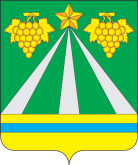 УПРАВЛЕНИЕ ПО ФИЗИЧЕСКОЙ КУЛЬТУРЕ И СПОРТУ АДМИНИСТРАЦИИ МУНИЦИПАЛЬНОГО ОБРАЗОВАНИЯ КРЫМСКИЙ РАЙОНПРИКАЗ10.07.2023                                 		                                       № 212-одгород КрымскО внесении изменений в приказ управления от 30 декабря 2022 года №405-од «Об утверждении календарного плана официальных физкультурных мероприятий и спортивных мероприятий муниципального образования Крымский район на 2023 год»На основании положения о проведении Первенства МО Крымский район по пляжному волейболу среди инвалидов с нарушением слуха, положения о проведении Чемпионата Крымского района по пауэрлифтингу среди людей с ограниченными возможностями здоровья, положения об Открытом Первенстве Крымского района по бочча,  п р и к а з ы в а ю:1. Внести в пункт 2.2. «Спортивные мероприятия» раздела 2. «Адаптивная физическая культура» приложения к приказу управления по физической культуре и спорту администрации муниципального образования Крымский район от 30 декабря 2022 года №405-од «Об утверждении календарного плана официальных физкультурных мероприятий и спортивных мероприятий муниципального образования Крымский район на 2023 год» следующие изменения:1.1. строки 1, 2, 4 изложить в следующей редакции:« »2. Контроль   за  исполнением приказа оставляю за собой.Исполняющий обязанности начальника  управления                                                   	                   С.А.Усманова№п/пНаименование мероприятийДатапроведенияМестопроведенияОтветственные за проведение1Чемпионата Крымского района по пауэрлифтингу среди людей с ограниченными возможностями здоровья21.07г.КрымскУФКиС, МБУ ДО СШ «Крымская»2.Первенство МО Крымский район по пляжному волейболусреди инвалидов с нарушением слуха17.07г.КрымскУФКиС, МБУ ДО СШ «Крымская»4.Открытое Первенство Крымского района по бочча28.07г.КрымскУФКиС, МБУ ДО СШ «Крымская»